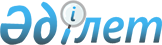 О проекте Указа Президента Республики Казахстан "О внесении изменений и дополнений в Указ Президента Республики Казахстан от 29 июня 2001 года № 645"Постановление Правительства Республики Казахстан от 30 декабря 2010 года № 1451

      Правительство Республики Казахстан ПОСТАНОВЛЯЕТ:

      внести на рассмотрение Президента Республики Казахстан проект Указа Президента Республики Казахстан «О внесении изменений и дополнений в Указ Президента Республики Казахстан от 29 июня 2001 года № 645».      Премьер-Министр

      Республики Казахстан                       К. Масимов Указ Президента Республики Казахстан О внесении изменений и дополнений в Указ Президента Республики Казахстан от 29 июня 2001 года № 645      ПОСТАНОВЛЯЮ:

      1. Внести в Указ Президента Республики Казахстан от 29 июня 2001 года № 645 «О создании специальной экономической зоны «Астана - новый город» (САПП Республики Казахстан, 2001 г., № 22, ст. 270; 2005 г., № 11, ст. 100; 2007 г., № 4, ст. 50, № 22, ст. 245; 2008 г., № 29, ст. 281, № 46, ст. 523; 2009 г., № 40, ст. 388) следующие изменения и дополнения:

      в пункте 1 цифры «2015» заменить цифрами «2027»;

      в Положении о специальной экономической зоне «Астана - новый город», утвержденном вышеназванным Указом:

      часть вторую пункта 1 дополнить предложением вторым следующего содержания:

      «В состав территории СЭЗ входит Индустриальный парк площадью 598,1 гектара.»;

      в пункте 2-1:

      в подпункте 5) слово «промышленность.» заменить словом «промышленность;»;

      дополнить подпунктами 6), 7), 8), 9), 10), 11), 12), 13), 14), 15) следующего содержания:

      «6) металлургическая промышленность;

      7) производство электрического оборудования, в том числе электроосветительного оборудования;

      8) производство стеклянных компонентов для осветительных приборов;

      9) производство продуктов питания;

      10) производство древесной массы и целлюлозы, бумаги и картона;

      11) производство мебели;

      12) производство автотранспортных средств, трейлеров и полуприцепов;

      13) производство железнодорожных локомотивов и подвижного состава;

      14) производство воздушных и космических летательных аппаратов;

      15) производство основных фармацевтических продуктов и препаратов.»;

      дополнить пунктом 2-2 следующего содержания:

      «2-2. Виды деятельности, указанные в пункте 2-1 настоящего Положения, осуществляется только в пределах Индустриального парка, за исключением вида деятельности, указанного в подпункте 14) пункта 2-1 настоящего Положения, который может осуществляться в пределах всей территории СЭЗ.»;

      в пункте 9:

      слова «территории Республики Казахстан» заменить словами «территории таможенного союза»;

      слова «таможенный режим» заменить словами «таможенная процедура»;

      после слова «законодательством» дополнить словами «таможенного союза и (или) таможенным законодательством»;

      пункты 9-1 и 9-2 изложить в следующей редакции:

      «9-1. Под таможенную процедуру свободной таможенной зоны помещаются товары, предназначенные для размещения и использования на территории СЭЗ, на которой применяется таможенная процедура свободной таможенной зоны, в целях осуществления предпринимательской и иной деятельности в соответствии с таможенным законодательством таможенного союза и (или) таможенным законодательством Республики Казахстан.

      9-2. На территории СЭЗ в отношении товаров, помещенных под таможенную процедуру свободной таможенной зоны, допускается совершение операций в соответствии с таможенным законодательством таможенного союза и (или) таможенным законодательством Республики Казахстан.»;

      в пункте 10:

      слово «оформление» заменить словом «декларирование»;

      после слова «законодательством» дополнить словами «таможенного союза и (или) таможенным законодательством»;

      в абзаце третьем пункта 15 слова «в иной таможенный режим» заменить словами «под иную таможенную процедуру»;

      приложение к указанному Положению изложить в новой редакции согласно приложению к настоящему Указу.

      2. Настоящий Указ вводится в действие со дня подписания.      Президент

      Республики Казахстан                       Н.НазарбаевПриложение        

к Указу Президента    

Республики Казахстан   

от "__" ___ 2010 года № ___Приложение        

к Положению о специальной

экономической зоне   

"Астана - новый город", 

утвержденному Указом  

Президента Республики  

Казахстан от 29 июня  

2001 года № 645     План границ специальной экономической зоны

"Астана - новый город"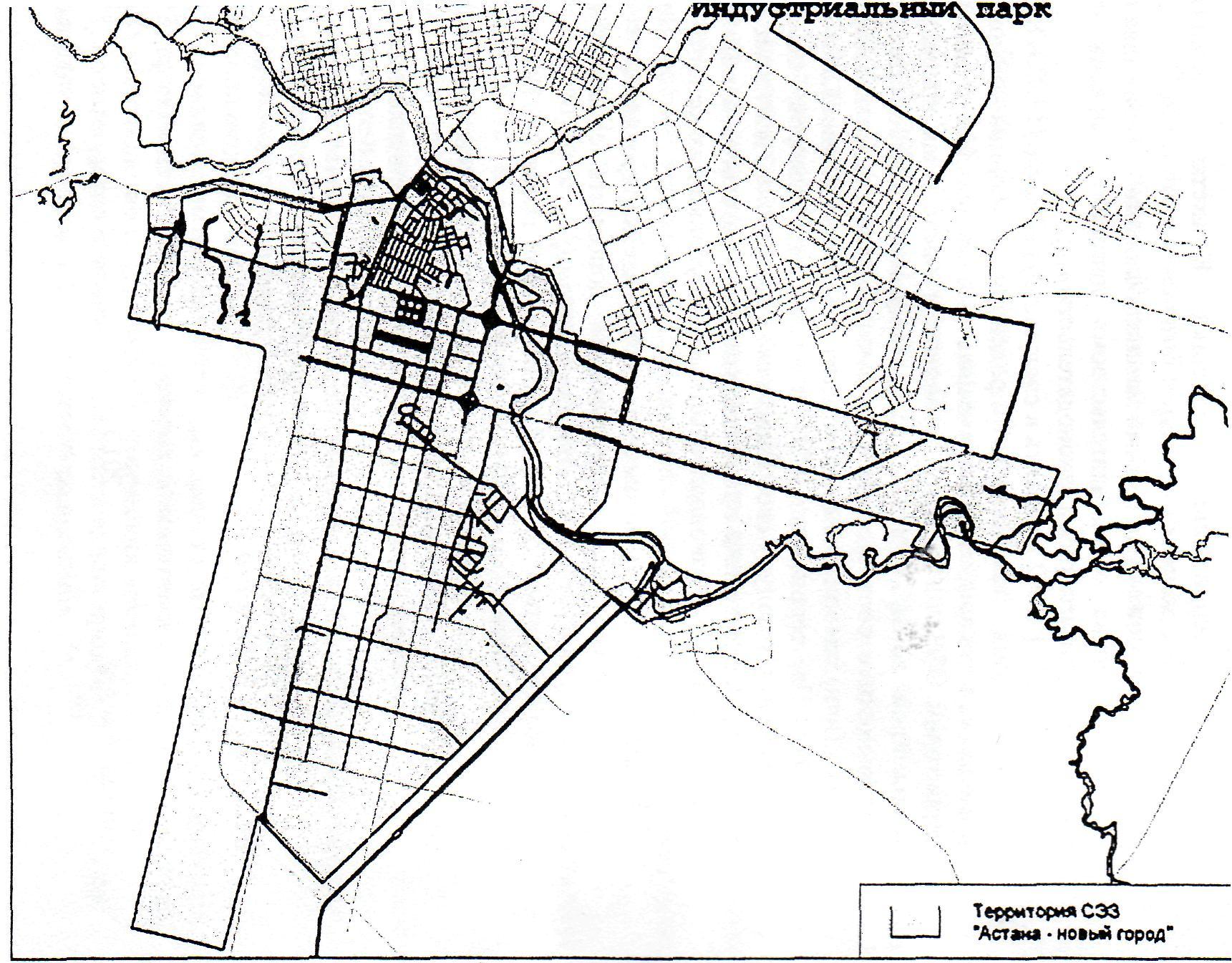 Территория СЭЗ "Астана - новый город" S=5900,9 га
					© 2012. РГП на ПХВ «Институт законодательства и правовой информации Республики Казахстан» Министерства юстиции Республики Казахстан
				